KINGDOM OF SAUDI ARABIA
IBN SINA NATIONAL COLLEGE FOR MEDICAL STUDIES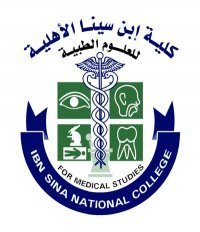 STAFF PORTFOLIO  (2022 – 2023)Staff Name:Department Name:IntroductionThe Staff Portfolio (SP) consists of eight sections defined by their purpose at ISNC (to be filled annually and submitted to respective department head/chairmen) Section 1: Personal DetailsSection 2: TeachingSection 3: Professional development activities Section 4: Research and Scholarly Activity to be provided through the link https://forms.office.com/r/TgaRb0WMdC Section 5: Review, evaluate and reflect on your performance in ServiceSection 6:  Self Evaluation and commentsSection 7: Head of Department commentsSection 1: Personal DetailsSection 2: TeachingSection 3: Professional development activitiesSection 4: Research and Scholarly ActivityKindly provide the details of research and scholarly activities information through link https://forms.office.com/r/TgaRb0WMdC PLEASE NOTE: Staff portfolio is incomplete without submitting the Research and Scholarly Activity data through the above link. Section5: Review, evaluate and reflect on your performance in Service.Review - identify and describe your service activities across the three forms of service: service to ISNC, service to the community, and service to your professionEvaluate – provide evidence to indicate the nature and extent of the impact of your activities.Section 6: Self Evaluation and commentsAdditional Section: Peer Evaluation and comments (if any)Section 7: HoD Evaluation and comments1.1 Personal Details1.1 Personal Details1.1 Personal DetailsNameTitle (eg. Prof., Assoc. Prof, Asst. Prof., Dr., Lecturer, Teaching Assisstant)Program DepartmentEmployee NumberTelephone Number ExtMobile numberEmail Address1.2:  Qualifications, Awards, Memberships (Achieved this academic year)1.2:  Qualifications, Awards, Memberships (Achieved this academic year)1.2:  Qualifications, Awards, Memberships (Achieved this academic year)1.2 A:  Qualifications (most recent first)QualificationInstitution (if relevant)1.2 A:  Qualifications (most recent first)1.2 A:  Qualifications (most recent first)1.2 A:  Qualifications (most recent first)1.2 A:  Qualifications (most recent first)1.2 B:  Awards (most recent first)DescriptionDescription1.2 B:  Awards (most recent first)1.2 B:  Awards (most recent first)1.2 C:  Memberships (most recent first)DescriptionDescription1.2 C:  Memberships (most recent first)1.2 C:  Memberships (most recent first)1.2 C:  Memberships (most recent first)2.1 Teaching 	Fill in actual hours spent in scheduled award-related teaching (list most recent first).  For each semester, include a ‘Total’ line, summing the total contact hours across all courses for that semester.2.1 Teaching 	Fill in actual hours spent in scheduled award-related teaching (list most recent first).  For each semester, include a ‘Total’ line, summing the total contact hours across all courses for that semester.2.1 Teaching 	Fill in actual hours spent in scheduled award-related teaching (list most recent first).  For each semester, include a ‘Total’ line, summing the total contact hours across all courses for that semester.2.1 Teaching 	Fill in actual hours spent in scheduled award-related teaching (list most recent first).  For each semester, include a ‘Total’ line, summing the total contact hours across all courses for that semester.2.1 Teaching 	Fill in actual hours spent in scheduled award-related teaching (list most recent first).  For each semester, include a ‘Total’ line, summing the total contact hours across all courses for that semester.Year/ SemesterProgramCourse Code & NameCredit Points/UnitsYour total formal classroom contact hours in this course per semester.  Do not include preparation time.  Notes – Indicate the class size.  Show contact hours by teaching mode (lecture, seminar, tutorial, practical, laboratory, clinical, other).  If you team teach, list role (eg coordinator, lecturer, tutor) and percentage contribution..Semester - ISemester - ISemester - ISemester -IISemester -IISemester -II3.1:  Workshop, Training programs attended (most recent first)3.1:  Workshop, Training programs attended (most recent first)3.1:  Workshop, Training programs attended (most recent first)Sl. No.TitlePlace & DateCommitmentsDescribe your commitments in Service EvaluationEvaluate the quality of your work (in terms of process and outcomes) using evidence. Quality refers to the merit and impact of your service. ReflectionReflect upon your service commitments and the major past, present and future themes of your work. 5.1:  Service to ISNC5.1:  Service to ISNC5.1:  Service to ISNC5.2:  Service to the community5.2:  Service to the community5.2:  Service to the community5.3:  Service to your profession5.3:  Service to your profession5.3:  Service to your professionStrength Areas of improvementsAction Plan for ImprovementStrength Areas of improvementsImprovement PlanSignatureDateEmployee’s Name:Department Chairman Name: